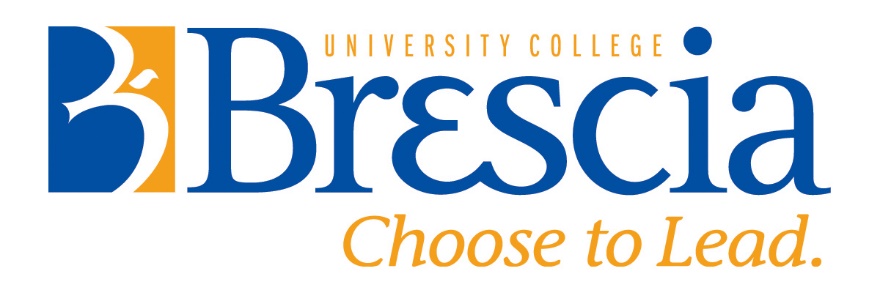 Advanced Learning and Teaching Centre
Faculty Scholar Program 

2021-2022 Application Cover SheetThe goal of the ALT Centre Faculty Scholars Program is to enhance the scholarship of teaching and learning (SOTL) at Brescia by supporting the design, research, and knowledge mobilization of faculty teaching projects. Faculty Scholar projects can be in any area that supports Brescia’s Strategic Plan, including but not limited to women’s education, outcomes-based education, high impact educational practices and international or intercultural education.Your application should include:The completed application cover sheet (below)
A short summary/press release of the project (maximum 250 words)
Project proposal (maximum 6 pages)Rationale and outcomes for the projectReason(s) for requesting 0.5 course releaseResearch plan and methodsProject timelineImpact of project on learning and teaching at BresciaSuggested opportunities for offering professional development to the Brescia communityLetter of Support from Chair of School
Please submit your application as a PDF to Michael O’Connor (moconn22@uwo.ca) by 5:00 pm Monday April 19, 2021.Applicant NameSchoolEmailTelephone (office)Title of Research ProjectDoes your project require funding?     Yes                         NoIf yes, how do you plan to secure funding? Brescia Research GrantOther (please specify)If applying for a Brescia Research Grant, do you give the ALT Centre Faculty Scholar Review Committee permission to review your Grant application?
Yes                            No